2)RAFİNE YAĞ ÜRETİMİ:  	   2015/238-1 (NACE GRUP:10.41 Sıvı ve katı yağ imalatı)  Bitkisel Hamyağların Kimyasal ve Fiziksel Rafinasyonu Şematik Gösterimi 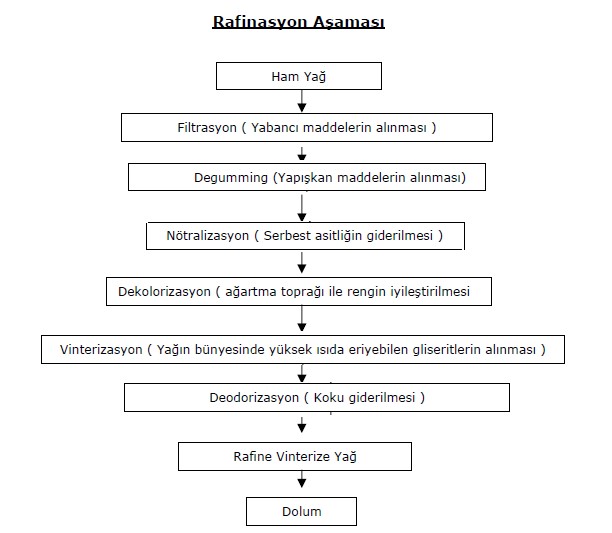 KAPASİTE HESABI : a) Batch rafinasyon Nötralizasyon: Baç usulü çalışan notralizasyon  (rafinasyon)  tesislerinde rafine ve topraklama kazan hacimlerinin % 80’i faydalı hacim olarak alınır. Yağ yoğunluğu 0,92 kabul edilir. Değişik yağ cinslerine bağlı olarak rafine kazanında 24 saatte 6-8 saatte 1 şarj alınır. Kapasite(rafinasyon)= V(M³) x 0,80 x d (0,92 gr/cm3) x 1000 (kg/m3) x (şarj sayısı) x 300 gün = …..(Kilogram/yıl)  Topraklama kazanlarının nötralize kazanlardan farklı olması durumunda her kazan için 2 saatte 1 şarj kabul olunur.  Deodorizasyon (koku alma): Deodorizörler için faydalı hacim, kazan hacminin % 65’i olarak alınır. Yağ yoğunluğu 0,92 olarak kabul edilir. Deodorizasyon 1800 C’nin üstünde ve 10 mm Hg mutlak basınç altında yapılıyorsa deodorizörden her 6-8 saatte 1 şarj alınır. Sıcaklık veya vakumlardan biri daha düşükse şarj süresi 8 saat olarak kabul olunur. Paslanmaz çelik kazanlarda 2100 C’nin üstünde ve 6 mm Hg mutlak basınç altında her 4 saatte 1 şarj alınır. Kapasite(deodorizasyon)= V(M³) x 0,65 x d (0,92 gr/cm3) x 1000 (kg/m3) x (şarj sayısı) x 300 gün = …..(Kilogram/yıl)  Vinterizasyon (Kışlandırma) Soğutma şekli ve tesisin kapasitesi, soğutma şartları ve filtre kapasitesi göz önünde bulundurularak kapasite tespit edilir. b)Kontinü rafinasyon: Bu tesislerde fabrika garantisi göz önüne alınır ve yerinde 1 saat süre ile kronometraj yapılarak kapasite ölçülür. Kapasite hesabı 24 saat, 330 gün üzerinden yapılır.  K = M (kg/saat) x 24 saat x 330 günK:Tesisin ham yağ işleme kapasitesi M:Tesisin saatlik ham yağ işleme kapasitesi KAPASİTE TESPİTİ: Hamyağ işleme kapasitesi yukarıdaki esaslara göre ve darboğazlar göz önünde tutularak ayrı ayrı tespit edilir.Rafinasyon kayıpları; ham yağın ihtiva ettiği serbest yağ asitleri, tortu, fosfatit, nem, vax içeriğine göre değişir. Ortalama kalitedeki bir ham yağ için kayıp miktarları tabloda verilmiştir  Üretilen rafine yağ kapasitesi ise tabloda belirtilen  toplam rafinasyon kayıp miktarları düşülerek hesaplanır.Toplam rafinasyon kaybının nötralize aşamasındaki kısmı, susuz net soap stock kabul edilir.Nötralizasyonda sulu olarak çıkan soap stock %25’e kadar yağlı madde içerir. Dolayısı ile nötr kaybının 4 katı kadar soap stock çıkmış olur. (İşletmeden çıkan, ticari değeri olan bu ürün soap stock olarak adlandırılır.)  Rafine yağ miktarı = İşlenen hamyağ miktarı x (100 – toplam kayıp oranı)/100  Sopstok miktarı = İşlenen hamyağ miktarı x Nötralize kayıp oranı/100 x 100/25 (%25 yağlı)Üretilebilecek soap stock ve deodorize destilat ürün miktarları:Kontinü rafine yağ üretiminde elde edilecek soap stoc ve deodorize destilat miktarları; işlenen ham yağların % FFA içeriğine ve rafinasyon proses türlerine ( kimyasal, soğuk nötralizasyon, fiziksel) göre değişiklik gösterir. % 1- 1,5 FFA’lı ortalama kalitedeki ham yağın işlenmesi esnasında, proses çeşitlerine göre  % 6 Toplam rafinasyon kaybı içinden elde edilen bu ürünlerin oranları aşağıdaki aralıklarda gerçekleşir:Ürün adı                                Kimyasal Rafinasyon    Soğuk Nötralize     Fiziksel Rafinasyon              Soap stock (%25 yağlı)                    % 6 – 16                        % 10 -20                        -Deodorize Destilat                            % 0,1- 0,8                     % 0,2- 1                    % 1 - 4(Not: Mısır yağında deodorize destilat oranı % 2-6 arasında çıkabilir.) Not: İhtiyaç malzemelerinde kullanılabilecek max. miktarlar belirlenmiştir. Firmalar bu miktarları aşmamak üzere kapasite raporları hesaplarında kullanabilir.Örnek hesap Kontinü rafine tesisinin kapasitesi 61.500 ton/yıl dır.(Ayçiçek) Kullanılacak ham ham Ayçiçek yağı: 61.500 ton/yılÜretilecek Rafine yağ miktarı= 61.500 x %94= 57.810 ton/yılÜretilecek soap stok miktarı: 61.500 x %3 x100/25 = 7.380 ton/yıl(Nötr kaybı  toplam kayıp içinden %3, soap stock %25 yağlı alınmıştır.)Örnek Kayıp Hesabı:Nötralize kaybı: %3 Ağartma Kaybı= Kullanılan Toprak miktarı: % 0,5                             Yağlı Ağartma Keki Yağ Oranı: % 30                             Yağ Kaybı: 0,5 / %70 x % 30 = % 0,21Deodorize Kaybı= Giren FFA  :% 0,2                               Çıkan FFA : % 0,1                               Deo. Destilat FFA : % 50                               Yağ Kaybı : (0,2-0,1) / %50 = %0,2Vinterize Kaybı =   Kullanılan Perlit : % 0,8                                Yağlı Perlit Yağ: % 75                                Yağ Kaybı : 0,8 / %25  x % 75 = % 2,4Seperatör yıkama ve vakum sularındaki kayıplar= % 0,19Tesiste Bulundurulması Zorunlu Makine ve Teçhizat Tablosu Tesiste Bulundurulması Zorunlu Makine ve Teçhizat Tablosu Batch Nötralizasyonda (Batch Rafinasyon) Kontinü Nötralizasyonda (Kontinü Rafinasyon) Kimyasal madde tankları (Kostik, Sülfirik asit, Fosforik asit, vb.) Dekantasyon, filtrasyon veya santrifüjleme  Nötralizasyon kazanı Hidratasyon  Ağartma kazanı Nötralizasyon ya da kimyasal veya fiziksel destilasyon   Deodorizasyon kazanı  Ağartma Depolar Dolum üniteleri Vinterizasyon Diğer yardımcı tesisler Deodorizasyon kazanı Rafine Yağ Üretimi toplam kayıp Miktarları Rafine Yağ Üretimi toplam kayıp Miktarları Nötralize kaybı %Baç Rafinasyon% toplam kayıpKontinü Rafinasyon % toplam kayıpKısmi Rafinasyon  % toplam kayıpAyçiçeği,Keten,Ketencik38 6                         Kanola 36                         Soya 38 6                         Ham Pamuk 612 9                          RBD Palm ve türevleri1-3 Ham mısır69Degum mısır47İhtiyaç Maddeleri (İşlenen hamyağın beher tonu için azami miktarlar): İhtiyaç Maddeleri (İşlenen hamyağın beher tonu için azami miktarlar): Tasfiye toprağı (Ayçiçeği için)  	 	 	 	 10  Kilogram Tasfiye toprağı (Pamuk ve soya yağı için) 20 Kilogram Sud kostik (katı) 10 Kilogram Sülfirik asit  	 	 	 10 Kilogram Fosforik asit (% 85’lik)   4Kilogram Filtre bezi 0,1 Metre Sitrik asit  	 0,15 Kilogram Aktif Karbon    1Kilogram Perlit veya kizelgur (Vinterizasyon/filtrasyon yardımcı malzemesi) 10 Kilogram 